Федеральное государственное образовательное бюджетное учреждение высшего образования«Финансовый университет при Правительстве Российской Федерации»(Финансовый университет)Пермский финансово-экономический колледж-«Пермский филиал Финансового университета»Кафедра финансовПрограмма подготовки специалистов среднего звена по специальности 38.02.06 «Финансы»ДОПУСКАЮ К ЗАЩИТЕ                                                                                    Заместитель директора                                                                                      по учебной работе, к.э.н.                                                                   Н.В. Галкина_______________________«___» ___________ 2015 г.ВЫПУСКНАЯ КВАЛИФИКАЦИОННАЯ РАБОТАНормативно-правовые основы распределения и использования межбюджетных трансфертов					Выполнила студентка4 курса очной формы обучения группы № 401					Иванова Полина Владимировна       __________					Научный руководитель:					Конышева Елена Алексеевна, к.п.н.  _________Пермь, 2015СодержаниеВведение	3Глава 1 Межбюджетные отношения, их сущность и инструменты регулирования в Российской Федерации	61.1 История развития межбюджетных отношений в Российской Федерации	61.2 Сущность, принципы и инструменты регулирования межбюджетных отношений в Российской Федерации	101.3 Нормативно-правовые основы распределения и использования межбюджетных трансфертов	16Глава 2 Анализ предоставления межбюджетных трансфертов из федерального бюджета бюджетам субъектов Российской Федерации	212.1 Межбюджетные трансферты из федерального бюджета бюджетам субъектов Российской Федерации	212.2 Дотации, субсидии и субвенции из федерального бюджета бюджетам субъектов Российской Федерации	252.3 Полномочия Федерального казначейства в регулировании межбюджетных отношений	31Заключение	36Список использованных источников и литературы	40ПриложенияВведениеМежбюджетные отношения рассматриваются как основа бюджетной системы любого федеративного государства, обеспечивающая финансовую взаимосвязь между субъектами бюджетной системы. Также межбюджетные отношения существенно воздействуют на экономическую ситуацию, темпы роста основных макроэкономических и демографических показателей, как в субъектах федерации, так и в стране в целом. Помимо социально-экономической составляющей жизни общества, эти отношения выполняют политические функции, так как они могут не только способствовать сохранению единства государства, развитию отношений между Российской Федерацией, субъектами Российской Федерации и местными властями, но и привести к разрушению страны. Основными направлениями бюджетной политики на 2015 год и на плановый период 2016 и 2017 годов предусматривается, что бюджетная политика в сфере межбюджетных отношений будет направлена на решение задач, связанных с:усилением выравнивающей составляющей межбюджетных трансфертов;обеспечением сбалансированности бюджетов субъектов Российской Федерации и местных бюджетов;продолжением консолидации отдельных видов межбюджетных трансфертов;предоставляемых из федерального бюджета в рамках государственных программ, а также их распределением.Цель межбюджетных отношений – создание исходных условий для сбалансированности бюджетов на каждом уровне с учетом возлагаемых на них задач и функций. Однако отдельные виды расходов могут передаваться из федерального бюджета в бюджеты субъектов путем включения соответствующих норм в федеральный закон о федеральном бюджете. В аналогичном порядке отдельные виды расходов бюджетов субъектов могут передаваться из бюджета субъекта местным бюджетам. Такие межбюджетные отношения регулируются за счет межбюджетных трансфертов, которые в настоящее время приобретают большое значение.Конкретные вопросы совершенствования системы межбюджетных отношений решаются в рамках, принятых Правительством Российской Федерации соответствующих государственных программ. При этом основным стратегическим документом, определяющим развитие системы межбюджетных отношений, на федеральном уровне является государственная программа «Создание условий для эффективного и ответственного управления региональными и муниципальными финансами, повышения устойчивости бюджетов субъектов Российской Федерации», утвержденная Постановлением Правительства Российской Федерации от 15 апреля 2014 года № 310.Актуальность выбранной темы обусловлена тем, что, несмотря на положительные изменения в системе межбюджетных отношений, большинство территориальных образований экономически несостоятельны, что вызвано неравномерным распределением экономического потенциала, а также сохраняется существенный дисбаланс доходов и расходов бюджетов всех уровней Российской Федерации. Целью выпускной квалификационной работы является анализ нормативно-правовых основ распределения и использования межбюджетных трансфертов в Российской Федерации на примере Пермского края. Объектом исследования являются межбюджетные отношения в Российской Федерации. Предметом исследования – нормативно-правовые основы распределения и использования межбюджетных трансфертов в Пермском крае.Для достижения поставленной цели необходимо решить следующие задачи:Рассмотреть историю развития межбюджетных отношений в Российской Федерации, а также выделить сущность, принципы и инструменты регулирования этих отношений.Охарактеризовать нормативно-правовые основы распределения и использования межбюджетных трансфертов.Проанализировать предоставление межбюджетных трансфертов из федерального бюджета бюджету Пермского края. Ознакомиться с деятельностью Федерального казначейства и его органов в отношении межбюджетных трансфертов.Для достижения поставленной цели использованы следующие методы исследования: анализ, статистическая обработка данных, группировка данных, сравнение, системный подход, обобщение.Выпускная квалификационная работа состоит из введения, двух глав, заключения, списка использованных источников и приложений. В первой главе, в соответствии с поставленными задачами, представлены история развития межбюджетных отношений, их сущность и принципы, рассмотрены инструменты регулирования межбюджетных отношений в Российской Федерации.Содержание второй главы сводится к анализу предоставления межбюджетных трансфертов из федерального бюджета бюджетам субъектов Российской Федерации на примере Пермского Края, а также проанализирована деятельность казначейства в сфере межбюджетных отношений.При написании работы были использованы различные источники литературы: законодательные и иные нормативно-правовые акты, учебная литература, периодические издания и электронные ресурсы.Глава 1 Межбюджетные отношения, их сущность и инструменты регулирования в Российской Федерации1.1 История развития межбюджетных отношений в Российской Федерации Межбюджетные отношения играют важную роль в бюджетной системе любого государства, имеющего административно-территориальное деление. В России, с ее огромной территорией и существенностью экономических потенциалов регионов, тема межбюджетных отношений всегда вызывала множество вопросов и проблем. Таким образом, чтобы рассмотреть нормативно-правовые основы распределения и использования межбюджетных трансфертов, следует изначально провести анализ исторической системы межбюджетных отношений, так как следует учитывать уже накопленный опыт в исторических аспектах. Так, анализ исторической системы межбюджетных отношений в нашей стране позволяет выделить следующие этапы.На первом этапе (1991 – 1993 гг.) была создана основа налоговой системы России. В части межбюджетных отношений она базировалась на концепции «регулирующих налогов». Этот период характерен некоторым расширением налоговых полномочий региональных и местных властей, наличием в межбюджетных отношениях субъективизма. На этом этапе произошла существенная дифференциация бюджетной обеспеченности населения различных регионов России, которую не удается сгладить до сих пор.На втором этапе (1994 – 1998 гг.) сделана попытка проведения первой системной реформы межбюджетных отношений. Была разработана Концепция реформирования межбюджетных отношений, предлагающая формирование новой, более прозрачной системы финансовой поддержки субъектов Российской Федерации, исходящей из оценки бюджетной обеспеченности регионов на основе налоговых ресурсов и расходных обязательств, определенных по единой методике. Созданная система не имела достаточной законодательной базы, в основном ориентировалась на разделение бюджетных ресурсов между уровнями бюджетной системы в рамках ежегодных законов о федеральном бюджете. Новым в развитии межбюджетных отношений России стало создание в 1994 году целевого фонда финансовой поддержки регионов, средства которого должны были расходоваться в соответствии с едиными правилами [37, с.73-74]. Также были:введены единые нормативы отчислений от федеральных налогов для всех регионов; сняты ограничения для введения региональными и местными властями собственных налогов; предоставлены права субъектам самостоятельно устанавливать ставку налога на прибыль предприятий и организаций, поступающего в их бюджеты (в рамках ограничений максимальной региональной ставки).В 1997 году с региональных и местных органов власти были сняты полномочия по установлению налогов, и только федеральный законодательный орган власти стал вправе устанавливать налоги на территории Российской Федерации. И к концу 1997 года возможности нововведений данного периода были исчерпаны, требовалась дальнейшая проработка направлений реформирования межбюджетных отношений [32, с.64].Третьим этапом (1999 – 2001 гг.) в развитии межбюджетных отношений в России стала одобренная в 1998 году Правительством Российской Федерации Концепция реформирования межбюджетных отношений в Российской Федерации в 1999 – 2001 годах, одним из наиболее важных разделов которой являлась ее часть, посвященная методике формирования и распределения Федерального фонда финансовой поддержки субъектов Российской Федерации. Существовавшая до 1999 года методика распределения этого фонда имела множество недостатков: использование в качестве базы для расчета трансферта фактических данных за 1991 год;направленность на компенсацию прогнозируемых либо фактических разрывов между доходами и расходами региональных бюджетов. Внедрение, начиная с 1999 года, методики распределения трансфертов предусматривало выделение основной части трансферта пропорционально отклонению душевого налогового потенциала субъектов Российской Федерации от среднего по стране уровня с учетом показателя межрегиональной дифференциации объема и стоимости расходов на предоставление региональных общественных благ по Российской Федерации, который получил название индекса бюджетных расходов. На четвертом этапе (2002 – 2005 гг.) реформирование межбюджетных отношений в Российской Федерации осуществлялось на основании Программы развития бюджетного федерализма на период до 2005 года, в которой важной целью реформирования межбюджетных отношений являлось стимулирование регионального развития [37, с.80]. Для этого Программой было предусмотрено повышение бюджетного статуса и расширение налогово-бюджетных полномочий муниципальных образований, повышение роли собственных доходов региональных и местных бюджетов и переход в долгосрочной перспективе к формированию их в основном за счет собственных налогов, а также расширение полномочий регионов и местных органов власти в планировании бюджетных расходов. Однако необходимость повышения эффективности межбюджетных отношений и качества управления государственными и муниципальными финансами обозначила следующие этапы развития межбюджетных отношений [32, с.68].На пятом этапе (2006 – 2008 гг.) межбюджетные отношения строились на Концепциях и методиках формирования межбюджетных отношений Российской Федерации и субъектов Российской Федерации на соответствующий год и на среднесрочную перспективу. В соответствии с этими концепциями в 2006 – 2008 годах предполагалось предоставление межбюджетных трансфертов в соответствии с созданными во исполнение Бюджетного кодекса Российской Федерации формами финансовой поддержки [37, с.80].На шестом этапе (2008 – 2012 гг.) происходило повышение эффективности межбюджетных отношений и качества управления финансами путем решения следующих основных задач:укрепление финансовой самостоятельности субъектов Российской Федерации;создание стимулов для увеличения поступлений доходов в бюджеты субъектов Российской Федерации и местные бюджеты;создание стимулов для улучшения качества управления государственными и муниципальными финансами;повышение прозрачности региональных и муниципальных финансов;обеспечение действенного контроля соблюдения субъектами Российской Федерации и муниципальными формированиями вводимых для них дополнительных требований и ограничений;обеспечение действенной поддержки в освоении базовых методов и процедур управления финансами вновь создаваемых муниципальных образований [29, с.121].На седьмом этапе (2013 – настоящее время) ежегодно проводится анализ и оценка сбалансированности бюджетов бюджетной системы Российской Федерации, а также осуществляется подготовка предложений по совершенствованию предоставления межбюджетных трансфертов из федерального бюджета бюджетам субъектов Российской Федерации. Развиваются стимулирующие механизмы межбюджетных отношений в отношении внедрения программно-целевых методов управления региональными и муниципальными финансами и повышения качества организации бюджетного процесса. А также решаются следующие задачи:совершенствование системы распределения и перераспределения финансовых ресурсов между уровнями бюджетной системы Российской Федерации;сокращение дифференциации субъектов Российской Федерации по уровню их бюджетной обеспеченности, сбалансированности региональных и местных бюджетов;повышение эффективности управления государственными финансами субъектов Российской Федерации и муниципальными финансами [15].Таким образом, можно сделать вывод, что изменения, происходившие в межбюджетных отношениях, носили эволюционный характер, а выделенные этапы развития межбюджетных отношений в Российской Федерации позволяют судить о продолжающемся динамичном процессе их становления, направленном на обеспечение эффективного распределения финансовых ресурсов между уровнями бюджетной системы Российской Федерации и совершенствование системы предоставления межбюджетных трансфертов из федерального бюджета.При этом современные тенденции развития отношений между федеральным и региональными бюджетами ведут к тому, что межбюджетные трансферты должны остаться одним из основных инструментов обеспечения финансовой стабильности публичных образований [37, с.81]. Следовательно, в соответствии с темой исследования представляется целесообразным более подробно остановиться на рассмотрении содержания действующего бюджетного законодательства в части регулирования межбюджетных трансфертов.1.2 Сущность, принципы и инструменты регулирования межбюджетных отношений в Российской Федерации Бюджетный кодекс Российской Федерации определяет межбюджетные отношения как отношения между органами государственной власти Российской Федерации, органами государственной власти субъектов Российской Федерации и органами местного самоуправления. Но, прежде всего сущность межбюджетных отношений заключается в том, что это отношения между публично-территориальными образованиями: Российской Федерацией и её субъектами, а также отношения перечисленных публично-территориальных образований с муниципальными образованиями [2, ст.6].Сорокина Л. В. выделяет следующие принципы, на которых основываются межбюджетные отношения: распределения и закрепления расходов бюджетов по определенным уровням бюджетной системы Российской Федерации;разграничения (закрепления) на постоянной основе и распределения по временным нормативам регулирующих доходов по уровням бюджетной системы;равенства бюджетных прав субъектов Российской Федерации, равенства бюджетных прав муниципальных образований;выравнивания уровней минимальной бюджетной обеспеченности субъектов, муниципальных образований;равенства всех бюджетов Российской Федерации во взаимоотношениях с федеральным бюджетом, равенства местных бюджетов во взаимоотношениях с бюджетами субъектов [39, с.23].Существует две разновидности межбюджетных отношений. Первая разновидность – это отношение, выстроенное по схеме «Российская Федерация, представляющая федеральный бюджет, – субъект Российской Федерации, представляющий бюджет субъекта Российской Федерации». Таким образом, данное отношение опосредует связь между федеральным бюджетом и бюджетами субъектов.Взаимосвязь федерального бюджета и бюджетов субъектов выражается в данном случае в основном в том, что в законе об утверждении федерального бюджета предусматривается (в случае необходимости) выделение:дотаций на выравнивание бюджетной обеспеченности субъектов Российской Федерации; субвенций, субсидий и иных межбюджетных трансфертов бюджетам субъектов Российской Федерации; межбюджетных трансфертов бюджетам государственных внебюджетных фондов [2, ст.129].Вторая разновидность межбюджетных отношений – это отношение, выстроенное по схеме «субъект Российской Федерации, представляющий бюджет субъекта, – муниципальное образование, представляющее местный бюджет». Таким образом, данное отношение опосредует связь между бюджетами субъектов и местными бюджетами.Взаимосвязь бюджета субъекта и местных бюджетов выражается в данном случае в основном в том, что в законе о бюджете субъекта предусматривается (в случае необходимости) выделение: дотаций на выравнивание бюджетной обеспеченности поселений (внутригородских районов), муниципальных районов (городских округов, городских округов с внутригородским делением); субсидий, субвенций местным бюджетам и субвенций бюджетам автономных округов, входящих в состав краев, областей;субсидий федеральному бюджету из бюджетов субъектов Российской Федерации;иных межбюджетных трансфертов бюджетам бюджетной системы Российской Федерации [2, ст.135].Все эти межбюджетные отношения основываются на определенных нормативно-правовых актах, регулирующих бюджетное законодательство Российской Федерации.  Существующее бюджетное законодательство и, прежде всего, практика его реализации на современном этапе складывается таким образом, что формирование бюджетов по уровням бюджетной системы осуществляется сверху вниз: Министерство финансов Российской Федерации и Правительство Российской Федерации при формировании показателей федерального бюджета определяют не только бюджетную политику на федеральном уровне, но и определяют объемы доходов субъектов Российской Федерации через ставки регулирующих налогов и объемы финансовой помощи в виде различного рода межбюджетных трансфертов.Основополагающим финансовым документом в области бюджета является Бюджетный кодекс Российской Федерации, введенный в действие Федеральным Законам от 09 июля 1999 года № 159-ФЗ "О введении в действие Бюджетного кодекса Российской Федерации". Этот нормативно-правовой акт рассматривает вопросы доходов и расходов различных уровней, фиксирует виды расходов, которые финансируются исключительно из бюджетов каждого уровня, процедуры формирования, исполнения и контроля. Таким образом, следует отметить, что Бюджетный кодекс Российской Федерации, регулируя межбюджетные отношения, определяет их субъектный состав, не раскрывая объект данных отношений.На уровне субъектов Российской Федерации основополагающими документами в вопросах бюджета, как правило, являются два нормативных документа: о бюджетном процессе в области (крае, республике) и о межбюджетных отношениях. Эти документы, как правило, имеют статус закона, но могут и быть изданы в виде постановлений законодательных (представительных) органов государственной власти субъектов. В отдельных субъектах нормы вышеназванных документов могут быть объединены в одном законе.Так в Пермском крае таковыми являются Закон Пермского края от 12 октября 2007 года № 111-ПК "О бюджетном процессе в Пермском крае" и Закон Пермского края от 13 сентября 2006 года № 11-КЗ "О методиках распределения межбюджетных трансфертов в Пермском крае".Еще одну группу законодательных нормативных актов субъектов Российской Федерации составляют документы о порядке формирования бюджетов на конкретный год, законы о формировании целевых программ, реализуемых на уровне субъектов, а также нормы и нормативы, применяемые для расчетов показателей бюджетов [34, с.67]. Анализ бюджетного законодательства позволяет выделить, что межбюджетные отношения складываются по поводу:разграничения расходов между звеньями бюджетной системы;распределения государственных доходов (в первую очередь налогов и других обязательных платежей) между звеньями бюджетной системы и закрепления их в качестве собственных доходов бюджетов различных уровней (доходов федерального бюджета, бюджетов субъектов, бюджетов муниципальных образований);установления для бюджетов субъектов и местных бюджетов регулирующих доходов в целях сбалансированности этих бюджетов.Таким образом, разграничены расходы между отдельными звеньями бюджетной системы Российской Федерации. В то же время Бюджетный кодекс допускает возможность перемещения расходов либо сверху вниз (например, от федерального бюджета в бюджеты субъектов), либо, напротив, снизу-вверх (из бюджета субъекта в федеральный бюджет). В связи с этим Бюджетный кодекс устанавливает, что отдельные виды расходов могут передаваться из федерального бюджета в бюджеты субъектов Российской Федерации путем включения соответствующих норм (положений) в федеральный закон о федеральном бюджете [2, ст.130, п.1]. То обстоятельство, что возможность передачи расходов из одного бюджета (вышестоящего) в другой (нижестоящий) обусловлена необходимостью внесения изменения в Бюджетный кодекс, свидетельствует о том, что разграничение расходов между звеньями бюджетной системы носит достаточно стабильный характер [39, с.26].Иная ситуация имеет место при перемещении доходов от одного звена бюджетной системы другому (практически речь идет о перемещении доходов сверху вниз – от вышестоящего звена бюджетной системы низшему). В большинстве случаев такое перемещение обусловлено общей обязанностью вышестоящего бюджета по обеспечению сбалансированности нижестоящего бюджета. Поэтому такое перемещение доходов связано с осуществлением процессов бюджетного регулирования. В рамках этого регулирования вышестоящие бюджеты: Устанавливают для нижестоящих бюджетов регулирующие налоги. Оказывают им финансовую помощь как на безвозвратной основе (в виде межбюджетных трансфертов), так и на возвратной основе (в виде бюджетных ссуд и бюджетных кредитов). Выплачивают компенсации в режиме взаимных расчетов между бюджетами.Таким образом, в последние годы предпринимаются определенные меры по изменению законодательства в сфере межбюджетных отношений. В основном это происходит путем внесения изменений и отмены ряда федеральных нормативных правовых актов, а также актов субъектов Российской Федерации. Однако этого недостаточно. Необходимо внесение изменений в действующее налоговое и бюджетное законодательство в части разграничения полномочий и ответственности между органами власти, а также необходимо определить компетенции органов в сфере межбюджетных отношений. В этой ситуации законодатели должны четко себе представлять цели и задачи государственного устройства в финансовой системе, так как построение межбюджетных отношений без этого невозможно.В этом случае есть два пути развития бюджетной политики:обеспечить самостоятельность бюджета в соответствии с действующим законодательством в полном объеме;обеспечить принцип равенства при условии отсутствия самостоятельности бюджетов.Можно сказать, что бюджет субъекта является одним из важных звеньев бюджетной системы, так как он аккумулирует денежные средства и призван обеспечить жизненно важные потребности населения. Поэтому система межбюджетных отношений, наработанная личным опытом каждого субъекта, должна быть использована в реализации задач, поставленных Правительством Российской Федерации [34, с.70]. В связи с вышеизложенным, следует выделить нормативно-правовые основы распределения и использования межбюджетных трансфертов субъектами Российской Федерации, анализ которых представлен в следующем параграфе.1.3 Нормативно-правовые основы распределения и использования межбюджетных трансфертовНа сегодняшний момент Российская Федерация имеет в своем составе как экономически сильные, так и слабые субъекты, которые в результате распределения доходных полномочий не получают необходимого объема средств. Таким образом, при неравномерной нагрузке субъекта может произойти уменьшение расходных обязательств или увеличение доходов субъекта. В этом случае инструментом бюджетного регулирования и сбалансирования выступают межбюджетные трансферты.   Важно отметить, что система межбюджетных трансфертов существует в государствах с многоуровневой властью. И чем более централизованное государство, тем роль межбюджетных трансфертов является более значимой. Согласно Бюджетному Кодексу Российской Федерации «межбюджетные трансферты – средства, предоставляемые одним бюджетом бюджетной системы Российской Федерации другому бюджету» [2, ст.6]. Рассмотрим основные формы межбюджетных трансфертов в Российской Федерации.Дотации на выравнивание бюджетной обеспеченности субъектов Российской Федерации предусматриваются в составе федерального бюджета, образуя  Федеральный фонд финансовой поддержки субъектов Российской Федерации, и распределяются между субъектами Российской Федерации в соответствии с единой методикой, которая утверждена Постановлением Правительства Российской Федерации от 22 ноября 2004 года № 670 "О распределении дотаций на выравнивание бюджетной обеспеченности субъектов Российской Федерации" [2, ст.131, п.1].Методика устанавливает основополагающие показатели для расчета общего объема дотаций, исходя из необходимости достижения минимального уровня расчетной бюджетной обеспеченности субъекта, определяемой как среднее арифметическое суммы показателей уровня расчетной бюджетной обеспеченности до распределения дотаций по субъектам Российской Федерации, не входящих в число десяти субъектов, имеющие самый высокий уровень бюджетной обеспеченности и десяти субъектов, имеющие самый низкий уровень бюджетной обеспеченности [11]. (см. текст в предыдущей редакции)  Таким образом, целью предоставления дотаций является выравнивание бюджетной обеспеченности субъектов, обеспечению сбалансированности бюджетов [2, ст.131]. С 2015 года Федеральным законом от 24 ноября 2014 года № 375-ФЗ "О внесении изменений в отдельные законодательные акты Российской Федерации в связи с совершенствованием межбюджетных отношений" введено новое условие предоставления дотаций: если в субъектах Российской Федерации, в бюджетах которых доля дотаций из федерального бюджета в течение двух из трех последних отчетных финансовых лет превышала 40 процентов объема собственных доходов консолидированного бюджета субъекта, то, начиная с очередного финансового года, осуществляются следующие дополнительные меры регулирования:подписание и выполнение соглашений с Министерством финансов Российской Федерации о мерах по повышению эффективности использования бюджетных средств и увеличению поступлений налоговых и неналоговых доходов бюджета субъекта;организация исполнения бюджета субъекта с открытием и ведением лицевых счетов участников бюджетного процесса в органах Федерального казначейства;представление финансовым органом субъекта в Минфин России документов и материалов, необходимых для подготовки заключения о соответствии требованиям бюджетного законодательства проекта бюджета субъекта на очередной финансовый год и плановый период;проведение ежегодной проверки годового отчета об исполнении бюджета субъекта Счетной палатой Российской Федерации или Федеральной службой финансово-бюджетного надзора [2, ст.130, п.4].В соответствии с пунктом 1 статьи 132 Бюджетного Кодекса  субсидии бюджетам субъектов Российской Федерации из федерального бюджета определяются как межбюджетные трансферты, предоставляемые бюджетам субъектов в целях софинансирования расходных обязательств, возникающих при выполнении полномочий по предметам ведения субъектов и предметам совместного ведения Российской Федерации и субъектов. (см. текст в предыдущей редакции) (см. текст в предыдущей редакции)Цели и условия предоставления и расходования субсидий, критерии отбора субъектов для предоставления указанных межбюджетных субсидий и их распределения устанавливаются федеральными законами и (или) принятыми в соответствии с ними нормативными правовыми актами Правительства Российской Федерации на срок не менее трех лет [2, ст.132].Так, например, Постановление Правительства Российской Федерации от 29 декабря 2009 года № 1106 "О порядке предоставления из федерального бюджета субсидий бюджетам субъектов Российской Федерации на реализацию мероприятий по проведению оздоровительной кампании детей, находящихся в трудной жизненной ситуации" устанавливает основные правила, методику и объем предоставляемых субсидий.Анализ нормативно-правовых актов позволяет выделить общие условия предоставления субсидий:Наличие в бюджете субъекта бюджетных ассигнований на исполнение расходных обязательств субъектов Российской Федерации.Наличие нормативно-правового акта субъекта, устанавливающего уполномоченный орган исполнительной власти субъекта в определенной сфере и нормативно-правовых актов, устанавливающих расходные обязательства по финансовому обеспечению мероприятия в определенной сфере.Наличие соглашения между федеральным и региональным органом власти о предоставлении субсидий.В настоящее время можно выделить следующие цели предоставления субсидий:стимулирование региональных органов государственной власти в области повышения качества управления региональными финансами;поддержка и стимулирование бюджетных реформ;развитие социальной и инженерной инфраструктуры;софинансирование объектов капитального строительства государственной собственности;софинансирование разработки проектной документации на объекты капитального строительства государственной собственности, предполагаемые к реализации в рамках концессионных соглашений;выравнивание обеспеченности субъектов в целях реализации ими их отдельных расходных обязательств [31, с.130].Субсидии перечисляются на счета, открытые в территориальных отделах Федерального казначейства. Неиспользованные субсидии на 1 января текущего года подлежат возвращению в федеральный бюджет. В случае нецелевого использования субсидии подлежат взысканию в доходы федерального бюджета, так как органы власти имеют право проверить целевое использование выделенных средств [2, ст.242, п.5].Согласно пункту 1 статьи 135 Бюджетного Кодекса субвенции бюджетам субъектов Российской Федерации из федерального бюджета – это межбюджетные трансферты, предоставляемые в целях финансового обеспечения расходных обязательств субъектов, возникающих при выполнении полномочий Российской Федерации, переданных для осуществления органам государственной власти субъектов в установленном порядке. (см. текст в предыдущей редакции)Они распределяются между субъектами в соответствии с методиками, разрабатываемыми и утверждаемыми Правительством Российской Федерации, а также в соответствии с федеральными законами и нормативно-правовыми актами Президента и Правительства Российской Федерации [2, ст.133, п.1]. Так, например, Постановление Правительства Российской Федерации от 27 марта 2013 года № 275 "Об утверждении Правил формирования и предоставления из федерального бюджета единой субвенции бюджетам субъектов Российской Федерации" – устанавливает правила предоставления данных субвенций и их расчет. Субвенции предоставляются в соответствии со сводной бюджетной росписью федерального бюджета в пределах лимита бюджетных обязательств. Целью ее предоставления, как правило, является целевая помощь при реализации федеральных законов, предусматривающих социальные выплаты (пособия) или льготы отдельным категориям населения независимо от бюджетной обеспеченности субъекта Российской Федерации [31, с.164], то есть, субвенции перечисляются на выполнение не расходных обязательств, а публично-правовых обязательств перед физическими лицами, и бюджет другого уровня обязан компенсировать расходы, связанные с выполнением данных обязательств. Неиспользованный остаток субвенций перечисляется обратно в федеральный бюджет [2, ст.242, п.5].  В настоящее время, начиная с 2014 года, у субсидий и субвенций изменился порядок их предоставления: сейчас они предоставляются не в начале года, а в момент возникновения расходного обязательства.В итоге современная картина межбюджетных отношений представляет комплекс мероприятий между органами государственной власти федерального и регионального уровней государства по поводу разграничения доходных источников бюджетной системы и обязанностей по осуществлению расходов из бюджетов всех уровней. Суть межбюджетных отношений заключается в том, что собственных доходов за каждым бюджетом не хватает для того, чтобы покрыть закрепленные за ним расходы, а межбюджетные трансферты выступают  в качестве инструмента межбюджетного регулирования и являются основным финансовым механизмом. Таким образом, общим у всех данных форм межбюджетных трансфертов можно выделить то, что они предоставляются безвозмездно и безвозвратно. А основным различием можно выделить цели их предоставления: при получении дотаций субъект Российской Федерации может самостоятельно определять цели, на которые они будут использованы, а при предоставлении субсидий и субвенций данные цели определены соответствующими нормативно-правовыми актами.Глава 2 Анализ предоставления межбюджетных трансфертов из федерального бюджета бюджетам субъектов Российской Федерации2.1 Межбюджетные трансферты из федерального бюджета бюджетам субъектов Российской ФедерацииВ ходе рассмотрения финансово-правовых аспектов регулирования межбюджетных отношений в Российской Федерации рассмотрены аналитические данные о межбюджетных трансфертах из федерального бюджета бюджетам субъектов Российской Федерации, в том числе общий объем межбюджетных трансфертов в бюджете Пермского края в 2010 – 2015 годах (табл.1). Таблица 1Объем межбюджетных трансфертов федерального бюджета субъектам Российской Федерации в 2010 – 2015 годах (в том числе Пермскому краю)тыс. руб.Из таблицы видно, что в период в 2010 – 2015 годах доля трансфертов, получаемых бюджетом Пермского края, в общем объеме межбюджетных трансфертов федерального бюджета постепенно увеличивается. Так в 2010 году доля составляла 0,3 %, в 2012 году – 1,6 %, а уже в 2015 – 1,8 %. Связано это с тем, что Пермский край является экономически развивающимся субъектом Российской Федерации, и его затраты на выполнение полномочий увеличиваются, поэтому дефицит бюджета с каждым годом увеличивается и регион становится более зависимым. Другими словами, Пермский край из региона донора стал регионом, которому требуется финансовая поддержка.Проанализируем объем межбюджетных трансфертов Пермского края в общей сумме доходов бюджета края (табл.2).Таблица 2Доходы бюджета Пермского края в 2010 – 2015 годахтыс. руб.Из таблицы видно, что общий объем доходов бюджета Пермского края в период 2010 – 2015 годов увеличился. Так в 2010 году доход составлял 60 114 624,1 тыс. руб., а в 2015 году 99 215 212,2 тыс. руб., что на 39 100 588,1 тыс. руб. больше чем в 2010 году, то есть на 65 %.Анализ данных таблицы показывает, что наибольшую долю составляют налоговые и неналоговые доходы, а удельный вес межбюджетных трансфертов в общей доле доходов регионального бюджета величина нестабильная. Так, с 2010 года по 2013 год доля уменьшилась с 18,1 % (10 897 911,7 тыс. руб.) до 8,5 % (7 221 550,6 тыс. руб.), а с 2013 года по 2015 год доля увеличилась с 8,5 % (7 221 550,6 тыс. руб.) до 12,2 % (12 085 470,9 тыс. руб.). Данный факт может быть обоснован тем, что  в 2012 – 2013 годах в связи с высоким уровнем бюджетной обеспеченности Пермского Края произошло резкое сокращение доли предоставляемых нецелевых межбюджетных трансфертов, а также с перераспределением бюджетных полномочий между уровнями бюджетной системы, и как следствие уменьшение объема предоставляемых субсидий.Рассмотрим распределение межбюджетных трансфертов из федерального бюджета бюджету Пермского края в период 2010 – 2015 годов по видам (табл.3).Таблица 3Распределение межбюджетных трансфертов из федерального бюджета бюджету Пермского края в 2010 – 2015 годахтыс. руб.Из таблицы видно, что большую часть удельного веса в объеме межбюджетных трансфертов за 2015 год составят субвенции – 47,0 % (5 681 176,4 тыс. руб.), а наименьшую – субсидии в размере 3,7 % (448 371,7 тыс. руб.). За 2013 год большую часть удельного веса составили субвенции – 62,9 % (4 545 450,8 тыс. руб.), а наименьшую – иные межбюджетные трансферты в размере 3,6 % (261 812,5 тыс. руб.) от общего объема межбюджетных трансфертов 2013 года.В 2010 году наибольший удельный вес занимают субвенции, которые составляют 57,5 % (6 265 259,6 тыс. руб.) от общей суммы межбюджетных трансфертов в Пермском крае в 2010 году. А наименьший удельный вес у субсидий, всего 10,7 % (1 168 158,8 тыс. руб.).В общем, из таблицы видно, что в 2010 – 2015 годах наибольший объем межбюджетных трансфертов Пермский край получил в 2014 году (13 643 504,4 тыс. руб.), а наименьший в 2013 году (7 221 550,6 тыс. руб.). Подробное процентное отношение (удельный вес) всех межбюджетных трансфертов к общей сумме межбюджетных трансфертов в период 2010 – 2015 годах представлено в приложении 2.Также, исходя из анализа данных таблицы, можно сказать, что наиболее стабильной частью предоставляемых межбюджетных трансфертов являются субвенции, их объем составляет от 57,7 % в 2010 году до 62,9 % в 2013 году. Однако удельный вес данного вида межбюджетных трансфертов сильно варьируется и зависит от общего объема предоставляемых межбюджетных трансфертов.Следует отметить, что самым нестабильным видом межбюджетных трансфертов являются дотации, с 4,4 % в 2012 году до 48,8 % в 2014 году, что составляет примерно 11 раз. Изменение связано с резким увеличением объема дотаций, причем большая часть этих дотаций шла на выполнение указов Президента Российской Федерации по доведению заработной платы работников бюджетной сферы до средней заработной платы по региону. А вот уже в 2015 году доля данных дотации значительно сокращается, в связи с тем, что выполнение полномочий по указу Президента успешно производится, и в регионе достигнут ожидаемый результат. Менее нестабильным видом можно выделить иные межбюджетные трансферты с 25,0 % в 2011 году до 3,6 % в 2013 году – примерно 7 раз. Однако в 2015 году данные трансферты составляют 20,3 %, то есть, по сравнению с 2014 годом, они увеличиваются почти в 4 раза: с 693 618,7 тыс. руб. до 2 455 604,7 тыс. руб. В основном такое увеличение связано с получением межбюджетных трансфертов на финансовое обеспечение дорожной деятельности и на создание и развитие сети многофункциональных центров предоставления государственных и муниципальных услуг, а также с увеличением сумм межбюджетных трансфертов на реализацию программ местного развития.Субсидии тоже достаточно нестабильны, с 28,4 % в 2012 году до 3,7 % в 2015 году, что составляет примерно 8 раз. Связано это с тем, что закончился ряд проектов, софинансирование которых осуществляла Российская Федерация. Данные проекты в основном осуществлялись в рамках выполнения полномочий в сфере здравоохранения и реализации федеральных целевых программ. Подробное предоставление объема межбюджетных трансфертов из федерального бюджета бюджету Пермского края по видам в 2010 – 2015 годах представлено в приложении 1. В итоге, доля межбюджетных трансфертов Пермского края в общем объеме трансфертов Российской Федерации в период 2010 – 2015 годов увеличивается, в связи с тем, что в регионе уменьшается уровень бюджетной обеспеченности. В основном за счет объема дотаций, которые направлены на выполнение майских указов Президента Российской Федерации от 7 мая 2012 года по повышению оплаты труда работников бюджетной сферы. Таким образом, доля трансфертов в доходах субъекта нестабильна, так как происходит перераспределение бюджетных полномочий для достижения поставленных целей государства и субъекта в целом.Каждый из межбюджетных трансфертов имеет свои отличительные особенности, в зависимости от этого изменяется порядок и размеры их предоставления. Поэтому, в связи с вышеизложенным, следует рассмотреть объемы и структуру каждого вида межбюджетных трансфертов, предоставляемых из федерального бюджета. 2.2 Дотации, субсидии и субвенции из федерального бюджета бюджетам субъектов Российской ФедерацииРеализация финансового обеспечения первоочередных расходов субъектов Российской Федерации осуществляется путем предоставления дотаций на выравнивание бюджетной обеспеченности, которые направлены на сглаживание диспропорций в уровне бюджетных возможностей бюджетов субъектов Российской Федерации.Проанализируем объем предоставления дотаций из федерального бюджета бюджету Пермского края в 2010 – 2015 годах (табл.4).Таблица 4Распределение дотаций из федерального бюджета бюджету Пермского краяв 2010 – 2015 годахтыс. руб.Из таблицы видно, что наибольший объем дотаций в 2010 – 2015 годах Пермский край получил в 2014 году в размере 6 653 616,9 тыс. руб., что составляет 48,8 % от общего объема межбюджетных трансфертов в Пермском крае за 2014 год, а наименьший объем был получен в 2012 году – 397 753,8 тыс. руб., что составило соответственно 4,4 %. Такой скачок в бюджете Пермского края связан с появлением с 2013 года в субъекте нового вида дотаций на частичную компенсацию дополнительных расходов на повышение оплаты труда работников бюджетной сферы.В 2015 году бюджет Пермского края получит данные дотации в размере 1 185 390,9 тыс. руб., что составляет 33,9 % общего объема дотаций Пермского края в 2015 году. Финансовая поддержка за счёт предоставляемых дотаций будет способствовать повышению сбалансированности регионального бюджета, обеспечению финансирования расходов, связанных с выполнением указов Президента Российской Федерации от 7 мая 2012 года по повышению оплаты труда работников бюджетной сферы.Из всех дотаций Пермского края в 2015 году наибольший удельный вес занимают дотации на выравнивание бюджетной обеспеченности в размере 2 255 738,2 тыс. руб. (64,4 %). Связано это с тем, что Пермский край попал в группу регионов, которым частично компенсируется снижение по налогу на прибыль, связанное с созданием консолидированных групп налогоплательщиков. Таким образом, дотации на выравнивание бюджетной обеспеченности призваны устранять огромные разрывы в уровнях социально-экономического развития регионов, то есть покрывать текущие расходы, связанных с выполнением отдельных полномочий.Субсидии как одно из направлений финансовой помощи субъектам Российской Федерации становятся сейчас важнейшим инструментом в выстраивании механизма межбюджетных отношений, так как предоставляется на осуществление определенных целевых расходов.Проанализируем объем предоставления субсидий из федерального бюджета бюджету Пермского края в 2010 – 2015 годах (табл. 5).Таблица 5Распределение субсидий из федерального бюджета бюджету Пермского краяв 2010 – 2015 годахтыс. руб.Из таблицы видно, что наибольший объем субсидий в 2010 – 2015 годах Пермский край получил в 2012 году – 2 589 250,3 тыс. руб., что составило 28,4 % от общего объема межбюджетных трансфертов Пермского края в 2012 году. А наименьший объем субсидий будет пучен в 2015 году, что составляет соответственно 3,7 % (448 371,7 тыс. руб.). В целом, в период 2010 – 2015 годов Пермский край значительно сокращает объем получаемых субсидий из федерального бюджета: в 2010 году Пермский край получил 1 168 158,8 тыс. руб., а в 2015 году всего 448 371,7 тыс. руб., то есть почти в 3 раза. Связано это с тем, что в данный период Пермский край прекращает получение значительного количества видов субсидий. Так, например, в 2012 году бюджет Пермского края прекращает получение субсидии на обеспечение мер социальной поддержки реабилитированных лиц и лиц, признанных пострадавшими от политических репрессий, субсидии на осуществление капитального ремонта гидротехнических сооружений, находящихся в собственности субъектов Российской Федерации, муниципальной собственности, и бесхозяйных гидротехнических сооружений, а также субсидии на капитальный ремонт и ремонт автомобильных дорог общего пользования административных центров.Незначительный скачок в период 2010 – 2015 годов выявлен в 2012 году, когда Пермский край получил ряд новых субсидий на выполнение полномочий в сфере здравоохранения, а также значительно увеличился объем некоторых видов. Так, например, субсидии на модернизацию региональных систем общего образования по отношению к 2011 году увеличился на 636 204,0 тыс. руб. (89,8 %)Наибольший удельный вес в общем объеме субсидий Пермского края за 2015 год составят субсидии на обеспечение предоставления жилых помещений детям-сиротам и детям, оставшимся без попечения родителей, лицам из их числа по договорам найма специализированных жилых помещений – 132 717,2 тыс. руб., что составляет 29,6 %. Также большой удельный вес займут субсидии на оказание несвязанной поддержки сельскохозяйственным товаропроизводителям в области растениеводства – 116 917,8 тыс. руб. (26,1%).Стоит отметить, что в 2015 году Пермский край получит большое количество новых субсидий на поддержку сельского хозяйства, животноводства, растениеводства, то есть агропромышленного комплекса Пермского края. Связано это с активной интеграцией сельского хозяйства в План первоочередных мер по стабилизации экономики и социальной сферы Пермского края, так как это напрямую касается импортозамещения и продовольственной безопасности. Таким образом, можно сказать, что роль субсидий заключается в том, чтобы увеличить самостоятельность регионов при управлении субсидиями с целью повышения эффективности расходов в рамках социально-значимых мероприятий. Что касается субвенций, то тема распределения субвенций стала очень актуальна в последнее время ввиду того, что 27 марта 2013 года Правительство Российской Федерации утвердило Правила формирования и предоставления из федерального бюджета единой субвенции бюджетам субъектов Российской Федерации.Проанализируем объем предоставления субвенций из федерального бюджета бюджету Пермского края в 2010 – 2015 годах (табл. 6).Таблица 6Распределение субвенций из федерального бюджета бюджету Пермского края в 2010 – 2015 годахтыс. руб.Из таблицы видно, что наибольший объем субвенций в 2010 – 2015 годах Пермский край получил в 2010 году – 6 265 259,6 тыс. руб., что составляет 57,5 % от общего объема межбюджетных трансфертов Пермского края в 2010 году. А наименьший объем в 2013 году – 4 545 450,8 тыс. руб., что соответственно составило 62,9 %. Данное уменьшение связано с тем, что в 2011 и 2012 годах ряд субвенций сократился в объемах. Так, например, субвенции на осуществление полномочий в области содействия занятости населения, включая расходы по осуществлению этих полномочий, в соответствии с Законом Российской Федерации от 19 апреля 1991 года № 1032-1 "О занятости населения в Российской Федерации" в 2011 году составили 1 714 156,3 тыс. руб., а в 2012 году 1 165 588,1 тыс. руб., что на 548 568,2 тыс. руб. (32 %) меньше, чем в 2011 году и на 898 770,2 тыс. руб. (43,5 %) меньше, чем в 2010 году.В период с 2013 – 2015 годов выявлен скачок, который связан с тем, что размеры предоставляемых субвенций постепенно увеличиваются. Так, например, субвенции на оплату жилищно-коммунальных услуг отдельным категориям граждан в 2015 году составляют 2 322 965,6 тыс. руб. (40,9 % от общей суммы субвенций Пермского края в 2015 году), что на 800 737,5 тыс. руб. (52,6 %) больше, чем в 2014 году, и на 469 862,1 тыс. руб. (25,4 %) больше, чем в 2010 году.А также предоставляются новые виды, связанные с предоставлением единой субвенции, субвенции на выплату государственных пособий лицам, не подлежащим обязательному социальному страхованию и субвенции на предоставление отдельных мер социальной поддержки граждан, подвергшихся воздействию радиации. Так, например, субвенции на выплату государственных пособий лицам, не подлежащим обязательному социальному страхованию на случай временной нетрудоспособности и в связи с материнством, и лицам, уволенным в связи с ликвидацией организаций, составляют 1 231 525,5 тыс. руб., что представляет собой 21,7 % от общего объема субвенций Пермского края в 2015 году, что на 55 834,0 тыс. руб. (4,75 %) больше, чем в 2014 году.Таким образом, роль субвенций из федерального бюджета бюджетам субъектов Российской Федерации заключается в обеспечении финансовой самостоятельности регионов в рамках управления субвенциями как одним из механизмов обеспечения сбалансированности бюджетов. Подробное предоставление объема межбюджетных трансфертов из федерального бюджета бюджету Пермского края в 2010 – 2015 годах представлено в приложении 1. Можно сказать, что на протяжении 2010 – 2015 годов в основном объемы трансфертов нестабильны, и все они выполняют не маловажную роль: дотации призваны покрывать текущие расходы, субсидии повышают эффективность расходов, а субвенции сбалансируют бюджет. Несмотря на это, можно сказать, что все они в целом обеспечивают увеличение самостоятельности региона. В соответствии с Бюджетным Кодексом Российской Федерации участники бюджетного процесса имеют различные полномочия в части формирования, использования и распределения межбюджетных трансфертов. В рамках проводимого исследования представляется целесообразным проанализировать полномочия Федерального казначейства.2.3 Полномочия Федерального казначейства в регулировании межбюджетных отношенийФедеральное казначейство (Казначейство России) является федеральным органом исполнительной власти (федеральной службой), осуществляющим функции по обеспечению исполнения федерального бюджета, кассовому обслуживанию исполнения бюджетов бюджетной системы Российской Федерации, предварительному и текущему контролю за ведением операций со средствами федерального бюджета главными распорядителями, распорядителями и получателями средств федерального бюджета [12, п.1].В соответствии со статьей 166.1 Бюджетного Кодекса Российской Федерации в отношении межбюджетных трансфертов Казначейство России выполняет следующие полномочия:ведет реестр участников бюджетного процесса, в том числе получателей средств федерального бюджета;доводит до участников бюджетного процесса бюджетные ассигнования и лимиты бюджетных обязательств;осуществляет составление и ведение кассового плана исполнения федерального бюджета;ведет учет операций по кассовому исполнению федерального бюджета, составляет отчет о кассовом исполнении федерального бюджета;осуществляет санкционирование оплаты денежных обязательств;формирует и ведет перечень источников доходов бюджетов бюджетной системы Российской Федерации.Помимо этого, в соответствии с Постановлением Правительства Российской Федерации от 01 декабря 2004 года № 703 "О Федеральном казначействе" в отношении межбюджетных трансфертов Казначейство России выполняет следующие полномочия: доводит до главных распорядителей, распорядителей и получателей средств федерального бюджета показатели сводной бюджетной росписи и объемы финансирования;открывает и ведет лицевые счета главных распорядителей, распорядителей и получателей средств федерального бюджета;ведет сводный реестр главных распорядителей, распорядителей и получателей средств федерального бюджета;ведет учет показателей сводной бюджетной росписи федерального бюджета, лимитов бюджетных обязательств и их изменений;обобщает практику применения законодательства Российской Федерации в установленной сфере деятельности и вносит в Министерство финансов Российской Федерации предложения по его совершенствованию;осуществлять иные полномочия.Также отдельные функции могут осуществляться органами Федерального казначейства на основании соглашений [2, ст.166, п.2].  Таковым в Пермском крае является Управление Федерального казначейства по Пермскому краю (далее - Управление), который является территориальным органом Федерального казначейства [18, п.1].Управление реализует в пределах своей компетенции полномочия и права Федерального казначейства, а именно в отношении межбюджетных трансфертов вправе: получать от распорядителей и получателей средств федерального бюджета в установленном порядке отчетность об использовании средств федерального бюджета и иные документы, и сведения, связанные с получением, перечислением и использованием средств федерального бюджета;приостанавливать в установленном порядке операции по лицевым счетам распорядителей и получателей средств федерального бюджета в соответствии с бюджетным законодательством Российской Федерации;осуществлять иные полномочия, предусмотренные федеральными законами, правовыми актами Президента, Правительства Российской Федерации и Министерства финансов [18, п.11].В своей деятельности Управление руководствуется Конституцией Российской Федерации, статьями 166.1, 167, 168,  218, 219, 241.1, 269.1, 306.3 Бюджетного Кодекса Российской Федерации, Постановлением Правительства Российской Федерации от 01 декабря 2004 года № 703 "О Федеральном казначействе", а также  Положением об Управлении Федерального казначейства по Пермскому краю, принятым Приказом Казначейства России от 27 декабря 2013 года № 316 "Об утверждении положений об управлениях Федерального казначейства по субъектам Российской Федерации, которым определены задачи, функции, права и обязанности, а также организация деятельности. Финансовое обеспечение деятельности осуществляется за счет средств федерального бюджета.В установленной сфере деятельности основными задачами деятельности Управления являются:кассовое обслуживание исполнения федерального бюджета на территории субъекта, а также бюджетов муниципальных образований в соответствии с бюджетным законодательством и соглашениями, заключенными Управлением с органом исполнительной власти, органами местного самоуправления;осуществление учета доходов, поступивших в бюджетную систему, и их распределение между бюджетами бюджетной системы;составление и представление в установленном порядке в Федеральное казначейство отчетности о кассовом исполнении федерального бюджета на территории субъекта, а также иной бюджетной отчетности [18, п.8]. Управление в соответствии с возложенными на него задачами и в пределах своей компетенции выполняет следующие функции в установленной сфере деятельности:открывает в учреждениях Банка России и кредитных организациях счета по учету средств федерального бюджета;доводит до получателей средств федерального бюджета бюджетные ассигнования и (или) лимиты бюджетных обязательств;участвует в ведении реестра участников бюджетного процесса;ведет учет операций по кассовому исполнению федерального бюджета;осуществляет учет обязательств, подлежащих исполнению за счет средств федерального бюджета;составляет и представляет в установленном порядке в Федеральное казначейство отчетность о кассовом исполнении федерального бюджета;осуществляет предварительный и текущий контроль за ведением операций со средствами федерального бюджета;осуществляет в соответствии с бюджетным законодательством санкционирование оплаты денежных обязательств;иные функции, в соответствии с действующим законодательством [18, п.9].Организационно-штатная структура Управления Федерального казначейства по Пермскому краю представлено в приложении 3. Управление включает в себя руководителя, помощника руководителя и 15 отделов. Руководитель назначается на должность и освобождается от нее Министром финансов Российской Федерации по представлению руководителя Федерального казначейства [18, п.14].В соответствии с темой исследования представляется целесообразным дать более подробный анализ полномочий трех отделов. Их деятельность в установленной сфере осуществляется в соответствии с Порядком, который утвержден Приказом Управления Федерального казначейства по Пермскому краю от 05 февраля 2015 года № 41 (Приложение 4).Отдел доходов осуществляет учет поступлений в бюджет и их распределение, а также организует регистрацию участников. В отношении межбюджетных трансфертов отдел производит учет целевых средств на счете № 40201 в составе доходов бюджета Пермского края с отражением на соответствующем лицевом счете в разрезе кодов целей.Отдел расходов производит осуществление и учет операций со средствами федерального бюджета и других средств, в соответствии с бюджетным законодательством Российской Федерации. При осуществлении полномочий по перечислению средств федерального бюджета, отдел производит проверку кода бюджетной классификации, включает в реестр информацию и соответствующие документы, производит их проверку, отражает операции с данными средствами и направляет соответствующую информацию до ответственного специалиста, отдела кассового обслуживания исполнения бюджета, главного распорядителя бюджетных средств и до Министерства финансов.Отдел кассового обслуживания исполнения бюджета осуществляет в установленном порядке исполнение бюджета и обеспечивает предоставление бюджетных кредитов. В отношении трансфертов отдел формирует, регистрирует и обрабатывает документы на перечисление средств, а также доводит соответствующую информацию до ответственного специалиста, начальника и заместителя отдела расходов. Основополагающим документом для предоставления межбюджетных трансфертов является Соглашение между Министерством и Высшим исполнительным органом власти, в котором указывается предмет, условия и порядок предоставления, права и обязанности сторон, их ответственность, срок действия соглашения, порядок рассмотрения споров, заключительные положения и реквизиты сторон. В соответствии данным нормативно-правовым актом составляется отчет об исполнении расходов бюджета субъекта. Пример соглашения представлен в приложении 5.Таким образом, для осуществления полномочий в сфере межбюджетных трансфертов органы Федерального казначейства основываются на разнообразных нормативно-правовых актах, в том числе на нормативных документах субъекта.Рассмотрев полномочия и функции отделов в части распределения и использования межбюджетных трансфертов, можно сделать вывод, что, не смотря на то, что кассовое обслуживание межбюджетных отношений имеют свою специфику (например, необходимость учета содержания соглашений, заключаемых между федеральными и региональными органами власти), их обеспечение подчиняется общему порядку и общим требованиям. В соответствии со стратегической картой определяются следующие задачи Федерального казначейства:Кассовое обслуживание исполнения бюджетов бюджетной системы и учет операций со средствами неучастников бюджетного процесса.Повышение эффективности процессов управления финансовыми ресурсами Российской Федерации.Создание условий по обеспечению централизации ведения учета по исполнению бюджетов публично-правовых образований.Обеспечение функционирования и развитие информационных систем и технологий, а также совершенствование деятельности Федерального казначейства.Вместе с тем, можно выделить ряд отличительных особенностей в деятельности органов казначейства в установленной сфере:Порядок кассового обслуживания в части исполнения бюджета по предоставленным межбюджетным трансфертам, кроме дотаций, осуществляется в соответствии с Приказом Федерального казначейства от 10 октября 2008 года № 8н "О порядке кассового обслуживания исполнения федерального бюджета, бюджетов субъектов Российской Федерации и местных бюджетов и порядке осуществления территориальными органами Федерального казначейства отдельных функций финансовых органов субъектов Российской Федерации и муниципальных образований по исполнению соответствующих бюджетов".Организация работы осуществляется в соответствии с Приказом Казначейства России от 18 июня 2012 года № 238 "Об организации работы территориальных органов Федерального казначейства по осуществлению полномочий получателя средств федерального бюджета по перечислению в бюджеты субъектов Российской Федерации из федерального бюджета субсидий, субвенций и иных межбюджетных трансфертов, имеющих целевое назначение", которым определяется порядок санкционирования межбюджетных трансфертов. В Пермском Крае данные операции осуществляются без санкционирования. Субсидиям, субвенциям и иным межбюджетным трансфертам, имеющим целевое назначение, предоставляемым из федерального бюджета бюджетам субъектов Российской Федерации и муниципальным образованиям, в том числе их остаткам органами Федерального казначейства присваивается код цели.Субсидии и субвенции перечисляются в соответствии с соглашениями, заключенными между федеральными и региональными органами исполнительной власти, которые регистрируются в прикладном программном обеспечении. Данный перечень соглашений  используется территориальными отделами Федерального казначейства для рассмотрения заявок на кассовый расход.Реализация нового механизма предоставления целевых межбюджетных трансфертов из федерального бюджета в бюджет Пермского Края в пределах сумм, необходимых для оплаты денежных обязательств по расходам получателей средств краевого бюджета. В 2014 году Управлению были переданы полномочия по перечислению межбюджетных трансфертов:Министерством здравоохранения Российской Федерации;Министерством образования и науки Российской Федерации;Министерством финансов Российской Федерации;Министерством сельского хозяйства Российской Федерации;Министерством труда и социальной защиты Российской Федерации;Министерством обороны Российской Федерации.ЗаключениеДанная работа была направлена на осуществление анализа нормативно-правовых основ распределения и использования межбюджетных трансфертов в Российской Федерации.Для достижения данной цели были представлены история развития межбюджетных отношений, их сущность и принципы, рассмотрены теоретические основы межбюджетных отношений и финансово-правовые аспекты, то есть инструменты регулирования межбюджетных отношений, а также был произведен анализ предоставления межбюджетных трансфертов: дотаций, субсидий, субвенций из федерального бюджета бюджетам субъектов Российской Федерации, в том числе бюджету Пермского края. Помимо этого, рассмотрены задачи, функции и полномочия органов Федерального казначейства в сфере межбюджетных трансфертов.Таким образом, можно сказать, что межбюджетные отношения равно как с теоретической, так и с практической точки зрения, играют важнейшую роль в образовании финансовых взаимосвязей, которые, в свою очередь, обеспечивают функционирование бюджетной системы. Главной ролью дотаций является устранение разрывов в уровнях социально-экономического развития регионов, обеспечение выравнивания финансовых возможностей по осуществлению полномочий органов государственной власти. Дотации являются одним из главных источников обеспечения социальной защиты и социальных гарантий гражданам на всей территории Российской Федерации, они предоставляются на финансирование текущих или капитальных расходов, то есть имеют нецелевое назначение. Получение дотаций из федерального бюджета на протяжении выбранного периода является самым нестабильным, наибольший скачок выявлен в 2014 году. Связан он с выполнением указов Президента Российской Федерации по доведению заработной платы работников бюджетной сферы до средней заработной платы по региону.Роль субсидий – увеличить самостоятельность регионов с целью повышения эффективности расходов в рамках социально-значимых мероприятий. С помощью субсидий происходит софинансирование исполнения расходных обязательств, возникающих при выполнении полномочий органов государственной власти. Можно сказать, что субсидии – важный инструмент государственной политики экономического регулирования и социального маневрирования.В период 2010 – 2015 годов получение субсидий тоже достаточно нестабильно, особенно в 2015 году, когда закончился ряд проектов, софинансирование которых осуществляла Российская Федерация. Данные проекты в основном осуществлялись в рамках выполнения полномочий в сфере здравоохранения и реализации федеральных целевых программ.Благодаря субвенциям происходит финансовое обеспечение расходных обязательств, возникающих при выполнении полномочий органов государственной власти, переданных для осуществления в установленном порядке в субъектах Российской Федерации. Субвенции дают возможность усиливать и регулировать удовлетворение тех потребностей, которые признаются наиболее важными и неотложными. В связи с этим, получение Пермским краем субвенции из федерального бюджета является самым стабильным. Однако удельный вес данного вида межбюджетных трансфертов сильно варьируется и зависит от общего объема предоставляемых межбюджетных трансфертов. И субсидии, и субвенции направлены на финансирование именно целевых расходов.В итоге, в период 2010 – 2015 годов объем получаемых межбюджетных трансфертов достаточно варьируется, так как в 2013 году уровень бюджетной обеспеченности высокий, а к 2015 году он падает и Пермский край становится регионом, которому требуется финансовая поддержка.Поэтому функционирование бюджетной системы, зависящей от межбюджетных отношений, является основой для разработки подходов к разграничению доходных и расходных полномочий между уровнями власти, определения критериев и методов предоставления финансовой помощи субъектам бюджетной системы. Рассмотрев полномочия и функции органов казначейства в части распределения и использования межбюджетных трансфертов, можно сделать вывод, что, не смотря на то, что кассовое обслуживание межбюджетных отношений имеют свою специфику, их обеспечение подчиняется общему порядку и общим требованиям. Вместе с тем выделяется ряд отличительных особенностей в деятельности органов казначейства в установленной сфере.Проанализировав данные о межбюджетных отношениях в Российской Федерации, можно сделать вывод, что в основу бюджетной политики на 2015 год и на плановый период 2016 и 2017 годов положены: стратегические цели развития страны, сформулированные в указах Президента Российской Федерации от 7 мая 2012 года, в основных направлениях деятельности Правительства Российской Федерации на период до 2018 года;концепции долгосрочного социально-экономического развития Российской Федерации на период до 2020 года; основные положения Бюджетного послания Президента Российской Федерации о бюджетной политике в 2015 – 2017 годах.Считается, что сложившаяся в России система межбюджетных отношений, в частности система предоставления межбюджетных трансфертов, соответствует общепринятым в мире базовым требованиям. Несмотря на четкость структуры форм межбюджетных трансфертов, существует множество проблем в области практической реализации финансовой помощи регионам в форме межбюджетных трансфертов.Общие принципы, которые описывают состояние межбюджетных отношений, достаточно специфичны. Вся специфика построения межбюджетных отношений отражается в финансово-правовых основах. Список использованных источников и литературыНормативно-правовые актыКонституция Российской Федерации принята всенародным голосованием 12 декабря 1993 года // Российская газета. – 1993. – 25 декабря. Бюджетный кодекс Российской Федерации от 31.07.1998 года № 145-ФЗ (с изменениями и дополнениями).Федеральный закон Российской Федерации от 02.12.2009 года № 308-ФЗ "О федеральном бюджете на 2010 год и на плановый период 2011 и 2012 годов" (с изменениями и дополнениями).Федеральный закон Российской Федерации от 13.12.2010 года № 357-ФЗ "О федеральном бюджете на 2011 год и на плановый период 2012 и 2013 годов" (с изменениями и дополнениями).Федеральный закон Российской Федерации от 30.11.2011 года №  371-ФЗ "О федеральном бюджете на 2012 год и на плановый период 2013 и 2014 годов" (с изменениями и дополнениями).Федеральный закон Российской Федерации от 03.12.2012 года № 216-ФЗ "О федеральном бюджете на 2013 год и на плановый период 2014 и 2015 годов" (с изменениями и дополнениями).Федеральный закон Российской Федерации от 02.12.2013 года № 349-ФЗ "О федеральном бюджете на 2014 год и на плановый период 2015 и 2016 годов" (с изменениями и дополнениями).Федеральный закон Российской Федерации от 28.06.2014 года № 172-ФЗ "О стратегическом планировании в Российской Федерации" (с изменениями и дополнениями).Федеральный закон Российской Федерации от 24.11.2014 года № 375-ФЗ "О внесении изменений в отдельные законодательные акты Российской Федерации в связи с совершенствованием межбюджетных отношений".Федеральный закон Российской Федерации от 01.12.2014 года № 384-ФЗ "О федеральном бюджете на 2015 год и на плановый период 2016 и 2017 годов" (с изменениями и дополнениями).Постановление Правительства Российской Федерации от 22.11.2004 года № 670 "О распределении дотаций на выравнивание бюджетной обеспеченности субъектов Российской Федерации" (вместе с "Методикой распределения дотаций на выравнивание бюджетной обеспеченности субъектов Российской Федерации") (с изменениями и дополнениями).Постановление Правительства Российской Федерации от 01.12.2004 года № 703 "О Федеральном казначействе" (с изменениями и дополнениями).Постановление Правительства Российской Федерации от 29.12.2009 года № 1106 "О порядке предоставления из федерального бюджета субсидий бюджетам субъектов Российской Федерации на реализацию мероприятий по проведению оздоровительной кампании детей, находящихся в трудной жизненной ситуации" (с изменениями и дополнениями).Постановление Правительства Российской Федерации от 27.03.2013 года № 275 "Об утверждении Правил формирования и предоставления из федерального бюджета единой субвенции бюджетам субъектов Российской Федерации" (с изменениями и дополнениями).Постановление Правительства Российской Федерации от 15.04.2014 года № 310 "Об утверждении государственной программы Российской Федерации "Создание условий для эффективного и ответственного управления региональными и муниципальными финансами, повышения устойчивости бюджетов субъектов Российской Федерации" (с изменениями и дополнениями).Приказ Казначейства России от 10.04.2006 года № 5н "Об утверждении Регламента Федерального казначейства" (с изменениями и дополнениями).Приказ Казначейства России от 18.06.2012 года № 238 "Об организации работы территориальных органов Федерального казначейства по осуществлению полномочий получателя средств федерального бюджета по перечислению в бюджеты субъектов Российской Федерации из федерального бюджета субсидий, субвенций и иных межбюджетных трансфертов, имеющих целевое назначение" (с изменениями и дополнениями).Приказ Казначейства России от 27.12.2013 года № 316 "Об утверждении положений об управлениях Федерального казначейства по субъектам Российской Федерации, а также признании утратившими силу некоторых Приказов Федерального казначейства" (с изменениями и дополнениями).Закон Пермского края от 13.09.2006 года № 11-КЗ "О методиках распределения межбюджетных трансфертов в Пермском крае" (с изменениями и дополнениями).Закон Пермского края от 12.10.2007 года № 111-ПК "О бюджетном процессе в Пермском крае" (с изменениями и дополнениями). Закон Пермского края от 17.12.2009 года № 560-ПК "О бюджете Пермского края на 2010 год и на плановый период 2011 и 2012 годов" (с дополнениями и изменениями).Закон Пермского края от 16.12.2010 года № 726-ПК "О бюджете Пермского края на 2011 год и на плановый период 2012 и 2013 годов" (с дополнениями и изменениями).Закон Пермского края от 12.12.2011 года № 883-ПК "О бюджете Пермского края на 2012 год и на плановый период 2013 и 2014 годов" (с дополнениями и изменениями).Закон Пермского края от 19.12.2012 года № 139-ПК "О бюджете Пермского края на 2013 год и на плановый период 2014 и 2015 годов" (с дополнениями и изменениями).Закон Пермского края от 24.12.2013 года № 277-ПК "О бюджете Пермского края на 2014 год и на плановый период 2015 и 2016 годов" (с дополнениями и изменениями).Закон Пермского края от 22.12.2014 года № 414-ПК "О бюджете Пермского края на 2015 год и на плановый период 2016 и 2017 годов" (с дополнениями и изменениями).Решение Пермской городской Думы от 22.04.2014 года № 85 "Об утверждении Стратегии социально-экономического развития муниципального образования город Пермь до 2030 года" (с изменениями и дополнениями).Учебная литератураАфанасьев М. П. Основы бюджетной системы: учебное пособие. – М.: Издательский дом Государственного университета Высшей школы экономики. 2009. – 260 с.Грязнова А.Г., Маркина Е.В. Финансы. – М.: Финансы и статистика, 2012. - 496 с.Изабакаров И.Г. Бюджетная система Российской Федерации. – М.: Издательство «Вузовский учебник». 2014. – 272 с.Петренко В.А., Суглобов А.Е., Черкасова Ю.И. Межбюджетные отношения в Российской Федерации: учебное пособие. - М.: Юнити-Дана. 2010. – 257 с.Селезнев, А.З. Бюджетная система Российской Федерации: учебное пособие. - М.: Магистр. 2011. – 248 с.Суглобов А. Межбюджетные отношения в Российской Федерации: учебное пособие. – М.: Юнити-Дана. 2010. – 123 с.Периодические изданияБеседина А.С. Межбюджетные отношения в системе субъектов Российской Федерации // Право и экономика. 2010. № 7. – 87 с.Дорджиева О.Б. Проблемы финансовой независимости местных бюджетов в современных условиях // Финансы. 2013. №9. – 79 с.Кибилдс А.А. Современные направления развития межбюджетных отношений в Российской Федерации // Вопросы экономики.  2011. №5. – 80 с.Лишин М. В. Реформирование системы межбюджетных отношений в Российской Федерации как объективное условие повышения эффективности управления государственными муниципальными финансами // Вестник Иркутского Государственного Технического Университета. 2010. № 4. – 92 с.Морозова Е. А. Муниципальная реформа и межбюджетные отношения в российских регионах // Экономические науки. 2012. № 2. – 56 с.Сорокина Л. В. Роль межбюджетных трансфертов в бюджетной системе Российской Федерации// Молодой ученый. 2014. № 1. – 78 с.Чеченов А.А. Роль межбюджетных отношений в воспроизводительном процессе // Современные проблемы науки и образования. 2011. № 4. – 65 с.Электронные ресурсыЭлектронный ресурс справочно-правовой системы «Консультант Плюс». – Режим доступа: http://consultant.ru.Электронный ресурс справочно-правовой системы «Гарант». – Режим доступа: http://garant.ru.Электронный ресурс о бюджетной системе Российской Федерации. – Режим доступа: http://www.budgetrf.ru.Электронный ресурс Министерства финансов Российской Федерации. – Режим доступа: http://www.minfin.ru.Электронный ресурс Министерства финансов Пермского края. – Режим доступа: http://mfin.permkrai.ru.Электронный ресурс Контрольно-счетная палата Пермского края. – Режим доступа: http://www.ksppk.ru.Электронный ресурс Управление Федерального Казначейства по Пермскому краю. – Режим доступа: http://perm.roskazna.ru.Электронный ресурс «Понятный бюджет Пермского края». – http://budget.permkrai.ru.Электронный ресурс «Бюджет.RU». – Режим доступа: http://bujet.ru.Электронный ресурс о новостях Пермского края. – Режим доступа: http://echoperm.ru.Электронный ресурс «Молодой ученый». – Режим доступа: http://www.moluch.ru.Приложение 1Распределение межбюджетных трансфертов из федерального бюджета бюджету Пермского края в 2010 – 2015 годах тыс. руб.Продолжение приложения 1Продолжение приложения 1Продолжение приложения 1Продолжение приложения 1Продолжение приложения 1Продолжение приложения 1Продолжение приложения 1Продолжение приложения 1Продолжение приложения 1Продолжение приложения 1Приложение 2Распределение межбюджетных трансфертов из федерального бюджета бюджету Пермского края в 2010 – 2015 годах 2тыс. руб.Продолжение приложения 2Приложение 3Организационно-штатная структура Управления Федерального казначейства по Пермскому краю 3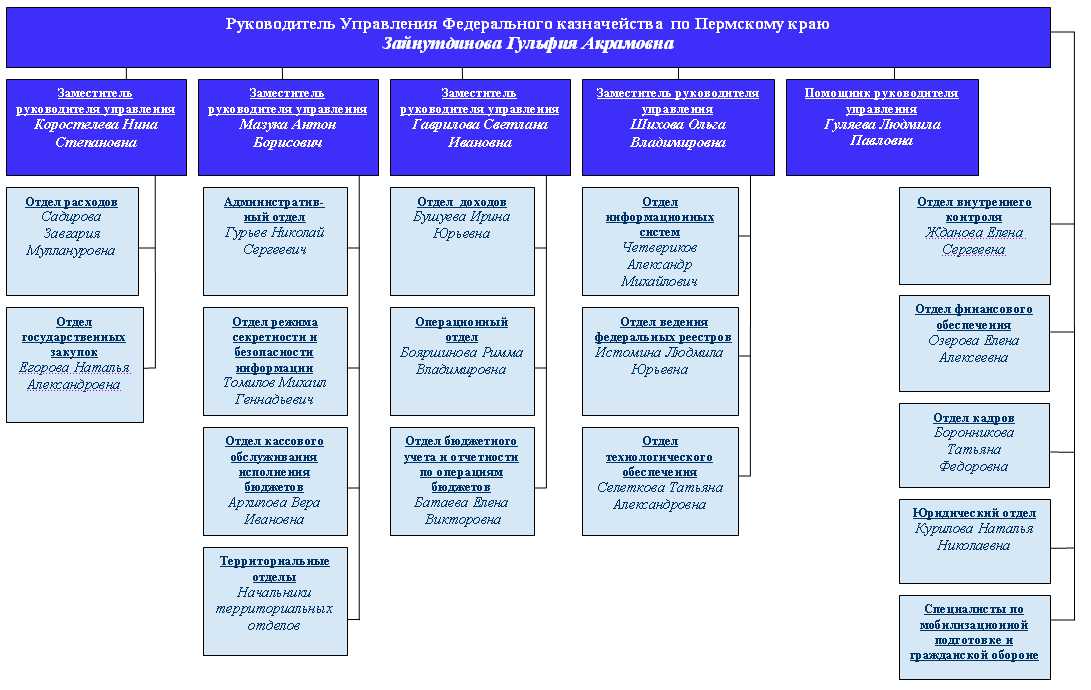 ГодОбщий объем всех межбюджетных трансфертовОбъем межбюджетных трансфертов в Пермском краеДоля межбюджетных трансфертов Пермского края в общем объеме, %20103 944 883 382,210 897 911,70,32011602 745 126,410 858 043,71,82012583 861 106,69 128 807,81,62013657 111 032,97 221 550,61,12014705 382 581,713 643 504,41,92015683 036 982,112 085 470,91,8ГодВсегоНалоговые и неналоговые доходыБезвозмездные поступленияВ том числе:Доля, %ГодВсегоНалоговые и неналоговые доходыБезвозмездные поступленияМежбюджетные трансфертыДоля, %201060 114 624,148 152 873,511 961 750,610 897 911,718,1201173 911 190,362 235 899,011 675 291,310 858 043,714,7201289 540 169,278 980 725,510 559 443,79 128 807,810,2201385 204 398,376 710 908,48 493 489,97 221 550,68,5201497 387 737,581 655 393,915 732 343,613 643 504,414,0201599 215 212,285 388 010,913 827 201,312 085 470,912,2ГодДотацииСубсидииСубвенцииИные межбюджетные трансфертыВсего20101 379 740,51 168 158,86 265 259,62 084 752,810 897 911,72011685 701,42 307 759,05 147 164,62 717 418,710 858 043,72012397 753,82 589 250,35 524 303,5617 500,29 128 807,820131 081 427,81 332 859,54 545 450,8261 812,57 221 550,620146 653 616,91 094 804,15 201 464,7693 618,713 643 504,420153 500 318,1448 371,75 681 176,42 455 604,712 085 470,9НаименованиеСуммаСуммаСуммаСуммаСуммаСуммаНаименование201020112012201320142015Дотации1379 740,5685 701,4397 753,81081 427,86653 616,93500 318,1НаименованиеСуммаСуммаСуммаСуммаСуммаСуммаНаименование201020112012201320142015Субсидии1 168 158,82 307 759,02589 250,31332 859,51094 804,1448 371,7НаименованиеСуммаСуммаСуммаСуммаСуммаСуммаНаименование201020112012201320142015Субвенции6265 259,65147 164,65524 303,54545 450,85201 464,75681 176,4НазваниеСуммаСуммаСуммаСуммаСуммаСуммаСуммаНазвание2010201020112012201320142015ДотацииДотацииДотацииДотацииДотацииДотацииДотацииДотацииДотации на поддержку мер по обеспечению сбалансированности1 323 323,5637588,4637588,4247 734,7хххДотации на частичную компенсацию дополнительных расходов на повышение оплаты труда работников бюджетной сферыхххх1 012 321,05 359 997,21 185 390,9Дотации, связанных с особым режимом безопасного функционирования закрытых административно-территориальных образований56 417,048 113,048 113,066 282,059 105,061 850,059 189,0Дотации на выравнивание бюджетной обеспеченности ххх6 123,210 001,81 231 769,72 255 738,2Дотации на поощрение достижения наилучших показателей деятельности органов исполнительной власти       ххх77 613,9хххВСЕГО1 379 740,5685 701,4685 701,4397 753,81 081 427,86 653 616,93 500 318,1СубсидииСубсидииСубсидииСубсидииСубсидииСубсидииСубсидииСубсидииСубсидии на ежемесячное денежное вознаграждение за классное руководство    222 183,6222 183,6222 183,6233 565,5212 657,3ххСубсидии на денежные выплаты медицинскому персоналу фельдшерско-акушерских пунктов, врачам, фельдшерам и медицинским сестрам скорой медицинской помощи255 304,0260 738,0260 738,0251 827,0хххСубсидии на финансовое обеспечение оказания дополнительной медицинской помощи, оказываемой врачами-терапевтами участковыми, врачами-педиатрами участковыми, врачами общей практики (семейными врачами), медицинскими сестрами участковыми врачей-терапевтов участковых, врачей-педиатров участковых, медицинскими сестрами врачей общей практики (семейных врачей)468 100,0469 108,0452 861,0хххСубсидии на обеспечение мер социальной поддержки реабилитированных лиц и лиц, признанных пострадавшими от политических репрессий49 348,054 924,1ххххСубсидии на осуществление капитального ремонта гидротехнических сооружений, находящихся в собственности субъектов РФ, муниципальной собственности, и бесхозяйных гидротехнических сооружений24 000,030 000,0ххххСубсидии на содержание ребенка в семье опекуна и приемной семье, а также вознаграждение, причитающееся приемному родителю                                  145 223,2170 844,3ххххСубсидии на поощрение лучших учителей    4 000,0хххххСубсидии на комплектование книжных фондов библиотек муниципальных образований       3 438,0хххххСубсидии на модернизацию региональных систем общего образованиях335 145,0971 349,0606 279,0ххСубсидии на капитальный ремонт и ремонт дворовых территорий многоквартирных домов, проездов к дворовым территориям многоквартирных домов х509 880,0ххххСубсидии на капитальный ремонт и ремонт автомобильных дорог общего пользования административных центров субъектовх254 936,0ххххСубсидии на обеспечение предоставления жилых помещений детям-сиротам и детям, оставшимся без попечения родителей, лицам из их числа по договорам найма специализированных жилых помещенийхх291 006,4280 861,5194 141,4132 717,2Субсидии на мероприятия по проведению оздоровительной кампании детейхх66 932,366 932,263 589,8хСубсидии на государственную поддержку малого и среднего предпринимательства, включая крестьянские (фермерские) хозяйствахх253 928,0127 149,0287 517,9хСубсидии на бюджетные инвестиции в объекты капитального строительства государственной собственности субъектов Российской Федерации (объекты капитального строительства собственности муниципальных образований)                           хх67 781,1хххСубсидии на возмещение части процентной ставки по долгосрочным, среднесрочным и краткосрочным кредитам, взятым малыми формами хозяйствованияххх38 980,537 829,2хСубсидии на реализацию дополнительных мероприятий в сфере занятости населения хххх15 543,616 379,2Субсидии на реализацию отдельных мероприятий государственной программы РФ "Развитие здравоохранения" хххх29 756,956 028,7Субсидии на реализацию мероприятий, направленных на совершенствование организации медицинской помощи пострадавшим при дорожно-транспортных происшествияххххх212 143,0хСубсидии на мероприятия по развитию службы крови хххх106 107,2хСубсидии на финансовое обеспечение мероприятий, направленных на проведение пренатальной (дородовой) диагностики нарушений развития ребенкахххх14 735,3хСубсидии на закупку оборудования и расходных материалов для неонатального и аудиологического скрининга в учреждениях государственной и муниципальной систем здравоохранения хххх12 658,1хСубсидии на реализацию федеральных целевых программхххх120 781,7хСубсидии на возмещение части затрат на приобретение элитных семян ххххх12 792,5Субсидии на оказание несвязанной поддержки сельскохозяйственным товаропроизводителям в области растениеводства ххххх116 917,8Субсидии на поддержку племенного животноводства ххххх56 289,4Субсидии на 1 килограмм реализованного и (или) отгруженного на собственную переработку молока ххххх55 873,0Субсидии на поддержку племенного крупного рогатого скота мясного направления ххххх1 373,9ВСЕГО1 168 158,82 307 759,02 589 250,31 332 859,51 094 804,1448 371,7СубвенцииСубвенцииСубвенцииСубвенцииСубвенцииСубвенцииСубвенцииСубвенции на обеспечение мер социальной поддержки для лиц, награжденных знаком "Почетный донор СССР", "Почетный донор России"69 687,880 298,085 355,792 961,099 231,7103 204,2Субвенции на оплату жилищно-коммунальных услуг отдельным категориям граждан1 853 103,51 543 618,62 216 383,51 940 650,01 522 228,12 322 965,6Субвенции на выплату единовременного пособия при всех формах устройства детей, лишенных родительского попечения44 862,049 548,927 393,745 740,156 590,944 607,0Субвенции на осуществление полномочий по выплате государственных единовременных пособий и ежемесячных денежных компенсаций гражданам при возникновении поствакцинальных осложнений в соответствии с Федеральным законом от 17 сентября 1998 года N 157-ФЗ "Об иммунопрофилактике инфекционных болезней"290,0290,0290,0290,0290,0333,2Субвенции на реализацию полномочий по осуществлению выплаты инвалидам компенсаций страховых премий по договору обязательного страхования гражданской ответственности владельцев транспортных средств в соответствии с Федеральным законом от 25 апреля 2002 года N 40-ФЗ "Об обязательном страхованиигражданской ответственности владельцев транспортных средств"693,2747,0799,3799,3799,3799,2Субвенции на осуществление полномочий по выплате единовременного пособия беременной жене военнослужащего, проходящего военную службу по призыву, и ежемесячного пособия на ребенка военнослужащего, проходящего военную службу по призыву, в соответствии с Федеральным законом от 19 мая 1995 года N 81-ФЗ "О государственных пособиях гражданам, имеющим детей"38 614,645 457,153 389,156 314,657 166,832 814,7Субвенции на осуществление полномочий в области содействия занятости населения, включая расходы по осуществлению этих полномочий, в соответствии с Законом РФ от 19 апреля 1991 года N 1032-1 "О занятости населения в РФ"2 064 358,31 714 156,31 165 588,11 193 383,4814 304,0795 071,8Субвенции на осуществление полномочий по обеспечению жильем отдельных категорий граждан, установленных Федеральными законами от 12 января 1995 года N 5-ФЗ "О ветеранах" и от 24 ноября 1995 года N 181-ФЗ "О социальной защите инвалидов в РФ"91 923,578 505,779 767,482 784,090 939,6139 270,5Субвенции на осуществление отдельных полномочий в области водных отношений68 790,184 253,186 097,584 780,783 779,981 216,1Субвенции на осуществление отдельных полномочий в области лесных отношений339 830,2395 173,7395 173,6410 341,0419 607,4458 497,6Субвенции на осуществление полномочий по первичному воинскому учету на территориях, где отсутствуют военные комиссариаты32 388,243 450,145 654,147 092,442 602,645 723,1Субвенции на осуществление полномочий по обеспечению жильем отдельных категорий граждан, установленных Федеральным законом от 12 января1995 года N 5-ФЗ "О ветеранах", в соответствии с Указом Президента РФ от 7 мая 2008 года N 714 "Об обеспечении жильем ветеранов Великой Отечественной войны 1941 - 1945 годов"1 462 032,0664 190,21 055 879,4401 032,872 708,4173 328,7Субвенции на осуществление полномочий в области охраны и использования охотничьих ресурсов по контролю, надзору, выдаче разрешений на добычу охотничьих ресурсов и заключению охотохозяйственных соглашений7 634,18 062,18 218,28 534,4ххСубвенции на реализацию полномочий в области охраны и использования охотничьих ресурсов313,2313,2290,8363,6ххСубвенции на реализацию полномочий в области организации, регулирования и охраны водных биологических ресурсов328,8328,8328,8328,8ххСубвенции на осуществление полномочий по государственной регистрации актов гражданского состояния160 709,7159 199,0151 370,4152 785,2ххСубвенции на осуществление полномочий по контролю качества образования, лицензированию и государственной аккредитации образовательных учреждений, надзору и контролю за соблюдением законодательства в области образования11 934,320 574,818 628,620 219,5ххСубвенции на осуществление полномочий в области охраны здоровья граждан3 458,63 831,33 888,04 052,2ххСубвенции для осуществления полномочий в области охраны и использования объектов животного мира (за исключением отнесенных к объектам охоты, а также водных биологических ресурсов)84,979,7100,0105,3ххСубвенции для осуществления полномочий по государственной охране объектов культурного наследия федерального значения1 384,7947,01 082,91 233,9ххСубвенции на осуществление полномочий, связанных с перевозкой между субъектам несовершеннолетних, самовольно ушедших из семей, детских домов, школ-интернатов и иных детских учреждений, в соответствии с Федеральным законом от 24.06.1999 N 120-ФЗ "Об основах системы профилактики безнадзорности и правонарушений несовершеннолетних"896,51 034,91 229,8хххСубвенции на осуществление полномочий по подготовке и проведению Всероссийской переписи населения 2010 года11 941,432 026,7ххххСубвенции на осуществление полномочий по обеспечению жильем граждан, уволенных с военной службы (службы), и приравненных к ним лиц, в соответствии с федеральной целевой программой "Жилище" на 2011 - 2015 годых221 078,4126 760,8хххСубвенции на осуществление государственных полномочий по составлению списков кандидатов в присяжные заседатели федеральных судов общей юрисдикциихх633,8хххСубвенции на составление (изменение) списков кандидатов в присяжные заседатели федеральных судов общей юрисдикцииххх434,93 121,6хЕдиная субвенция бюджетам субъектов РФхххх214 432,1227 520,1Субвенции на выплату государственных пособий лицам, не подлежащим обязательному социальному страхованию на случай временной нетрудоспособности и в связи с материнством, и лицам, уволенным в связи с ликвидацией организаций, в соответствии с Федеральным законом от 19.05.1995 N 81-ФЗ "О государственных пособиях гражданам, имеющим детей"хххх1 175 691,51 231 525,5Субвенции на оказание отдельным категориям граждан государственной социальной помощи по обеспечению лекарственными препаратами, изделиями медицинского назначения, а также специализированными продуктами лечебного питания для детей-инвалидовхххх547 970,8хСубвенции на осуществление полномочий по предоставлению отдельных мер социальной поддержки граждан, подвергшихся воздействию радиацииххххх24 299,1ВСЕГО6 265 259,65 147 164,65 524 303,54 545 450,85 201 464,75 681 176,4Иные межбюджетные трансфертыИные межбюджетные трансфертыИные межбюджетные трансфертыИные межбюджетные трансфертыИные межбюджетные трансфертыИные межбюджетные трансфертыИные межбюджетные трансфертыМежбюджетные трансферты на переселение граждан из закрытых административно-территориальных образований11 479,010 849,010 182,09 821,09 369,010 045,0Межбюджетные трансферты на реализацию программ местного развития и обеспечение занятости для шахтерских городов и поселков916 600,058 882,2147 895,0229 600,047 500,035 557,2Межбюджетные трансферты на содержание депутатов Государственной Думы и их помощников                           15 364,917 606,716 606,711 990,818 192,621 651,3Межбюджетные трансферты на содержание членов Совета Федерации и их помощников                                2 682,82 835,63 278,53 949,75 707,35 838,4Межбюджетные трансферты на комплектование книжных фондов библиотек муниципальных образований и государственных библиотек 3 438,06 618,06 451,06 451,0х903,0Межбюджетные трансферты на развитие и поддержку социальной и инженерной инфраструктуры закрытых административно-территориальных образований15 328,014 895,012 726,0хххМежбюджетные трансферты на обеспечение равного с Министерством внутренних дел РФ повышения денежного довольствия сотрудникам и заработной платы работникам подразделений милиции общественной безопасности384 504,2366 375,1ххххМежбюджетные трансферты на реализацию программ модернизации здравоохранения в части укрепления материально-технической базы медицинских учрежденийх1 411 020,3280 240,6хххМежбюджетные трансферты на реализацию программ модернизации здравоохранения и внедрения современных информационных систем в целях перехода на полисы обязательного медицинского страхования единого образца                                хх140 120,4хххМежбюджетные трансферты на осуществление организационных мероприятий по обеспечению лиц лекарственными препаратами, предназначенными для лечения больных злокачественными новообразованиями лимфоидной, кроветворной и родственных им тканей, гемофилией, муковисцидозом, гипофизарным нанизмом, болезнью Гоше, рассеянным склерозом, а также после трансплантации органов и (или) тканейхххх28 209,322 293,9Межбюджетные трансферты на финансовое обеспечение закупок антибактериальных и противотуберкулезных лекарственных препаратов, применяемых при лечении больных туберкулезом, и диагностических средств для выявления, определения чувствительности микобактерии туберкулеза и мониторинга лечения больных туберкулезом хххх79 356,380 426,4Межбюджетные трансферты на реализацию полномочий в области лекарственного обеспечения хххх265 213,4255 411,0Межбюджетные трансферты на финансовое обеспечение закупок антивирусных препаратов для профилактики и лечения лиц, инфицированных вирусами иммунодефицита человека и гепатитов B и Cхххх186 991,7391 833,4Межбюджетные трансферты на реализацию мероприятий по профилактике ВИЧ-инфекции и гепатитов B и C хххх2 901,32 853,8Межбюджетные трансферты на финансовое обеспечение закупок компьютерного и сетевого оборудования с лицензионным программным обеспечением для реализации мероприятий по развитию службы крови хххх50 177,8хМежбюджетные трансферты на финансовое обеспечение дорожной деятельности ххххх1 563 627,5Межбюджетные трансферты на создание и развитие сети многофункциональных центров предоставления государственных и муниципальных услуг ххххх65 113,8Прочие межбюджетные трансферты735 355,9828 336,8ххххВСЕГО2 084 752,82 717 418,7617 500,2261 812,5693 618,72 455 604,7ИТОГО МЕЖБЮДЖЕТНЫХ ТРАНСФЕРТОВ10 897 911,710 858 043,79 128 807,87 221 550,613 643 504,412 085 470,9Наименование2010201120122013201420151234567Дотации1 379 740,5685 701,4397 753,81 081 427,86 653 616,93 500 318,1Доля в межбюджетных трансфертах, %12,76,34,415,048,829,0% к предыдущему году-49,758,0271,9615,352,6Субсидии1 168 158,82 307 759,02 589 250,31 332 859,51 094 804,1448 371,70Доля в межбюджетных трансфертах, %10,721,328,418,58,03,7% к предыдущему году-197,6122,251,582,141,0Субвенции6 265 259,65 147 164,65 524 303,54 545 450,85 201 464,75 681 176,4Доля в межбюджетных трансфертах, %57,547,460,562,938,147,0% к предыдущему году-82,2107,382,3114,4109,2Иные межбюджетные трансферты2 084 752,82 717 418,7617 500,2261 812,5693 618,72 455 604,7Доля в межбюджетных трансфертах, %19,125,06,83,65,120,3% к предыдущему году-130,322,742,4264,9354,0Всего10 897 911,710 858 043,79 128 807,87 221 550,613643 504,412 085 470,9